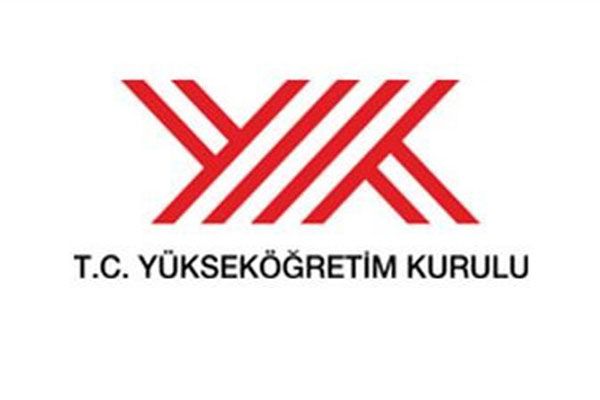 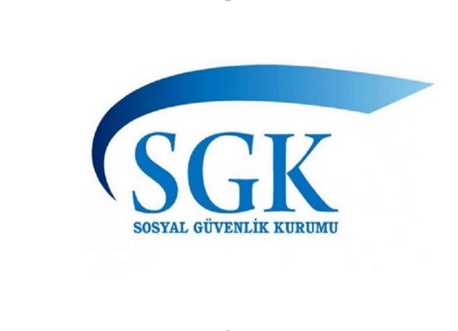 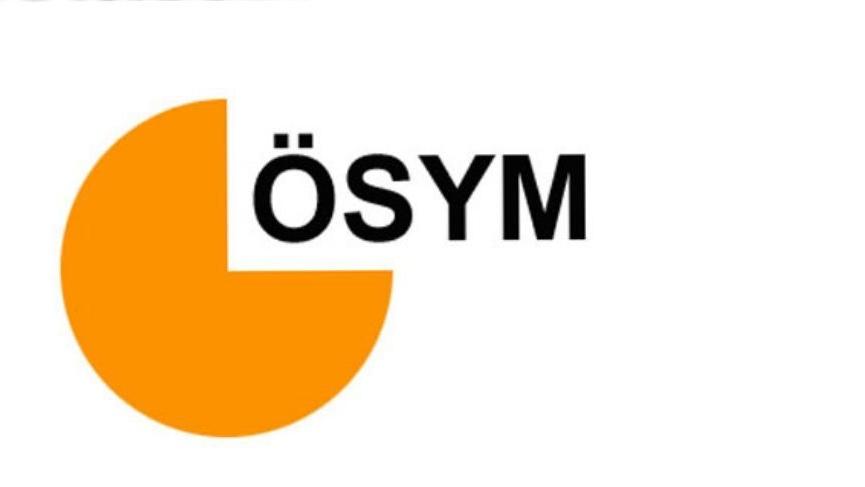 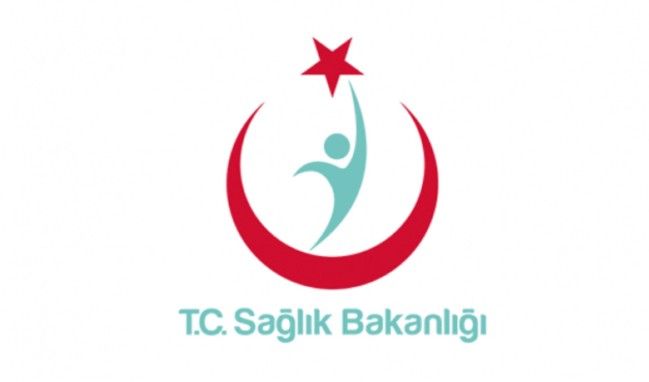 ESTAŞ Eksantrik Sanayi ve Ticaret A.Ş. Mürekkep MedikalKare DentalCMF  Medikal İç ve Dış Ticaret LTD ŞirketiFM Dijital Dental LabotatuvarKatre Özel Çok Amaçlı Diş Protez LaboratuvarıMartı Kurumsal Hizmetler ve Özel İstihtam Bür. Ticaret LTD ŞirketiDenge Teknik Büro MakinalarıÜnaldı Medikal Tic. LTD ŞirketiVektör İlaçlama Danışmanlık Tic. LTD Şir.Metasoft Bilgisayar Bilişim HizmetleriSümer Uluslararası Sanayi ve Tic. Anonim Şir.ERA Çevre Teknolojiler A.Ş.Dijitek Vitamin Bilgisayar